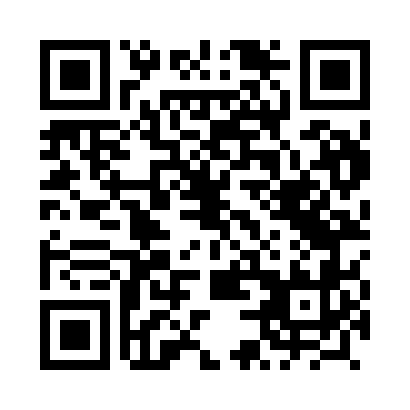 Prayer times for Rzuchow, PolandMon 1 Apr 2024 - Tue 30 Apr 2024High Latitude Method: Angle Based RulePrayer Calculation Method: Muslim World LeagueAsar Calculation Method: HanafiPrayer times provided by https://www.salahtimes.comDateDayFajrSunriseDhuhrAsrMaghribIsha1Mon4:186:1912:495:167:209:132Tue4:156:1712:495:177:219:153Wed4:126:1412:485:187:239:184Thu4:106:1212:485:197:259:205Fri4:076:1012:485:217:279:226Sat4:046:0812:475:227:289:257Sun4:016:0512:475:237:309:278Mon3:576:0312:475:247:329:299Tue3:546:0112:475:267:339:3210Wed3:515:5812:465:277:359:3411Thu3:485:5612:465:287:379:3712Fri3:455:5412:465:297:399:3913Sat3:425:5212:465:307:409:4214Sun3:395:5012:455:317:429:4415Mon3:365:4712:455:337:449:4716Tue3:325:4512:455:347:459:5017Wed3:295:4312:455:357:479:5218Thu3:265:4112:445:367:499:5519Fri3:225:3912:445:377:519:5820Sat3:195:3712:445:387:5210:0121Sun3:165:3412:445:397:5410:0322Mon3:125:3212:445:407:5610:0623Tue3:095:3012:435:427:5710:0924Wed3:055:2812:435:437:5910:1225Thu3:025:2612:435:448:0110:1526Fri2:585:2412:435:458:0310:1827Sat2:555:2212:435:468:0410:2128Sun2:515:2012:435:478:0610:2429Mon2:475:1812:425:488:0810:2730Tue2:445:1612:425:498:0910:31